MATEMÀTIQUES				OPERACIONS 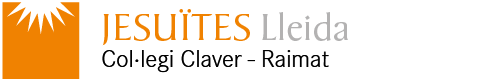 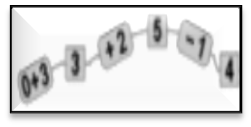 Nom: ..........................................		Data: .........................Taula del 12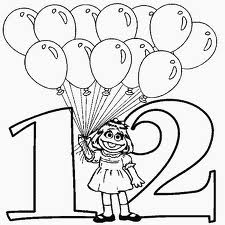 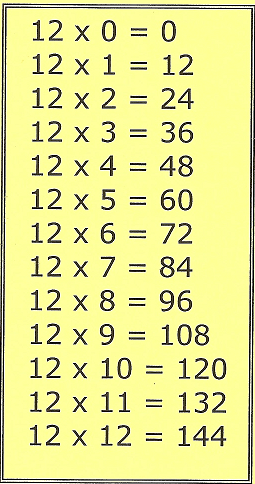 